Myyntipöytiä vuokrataan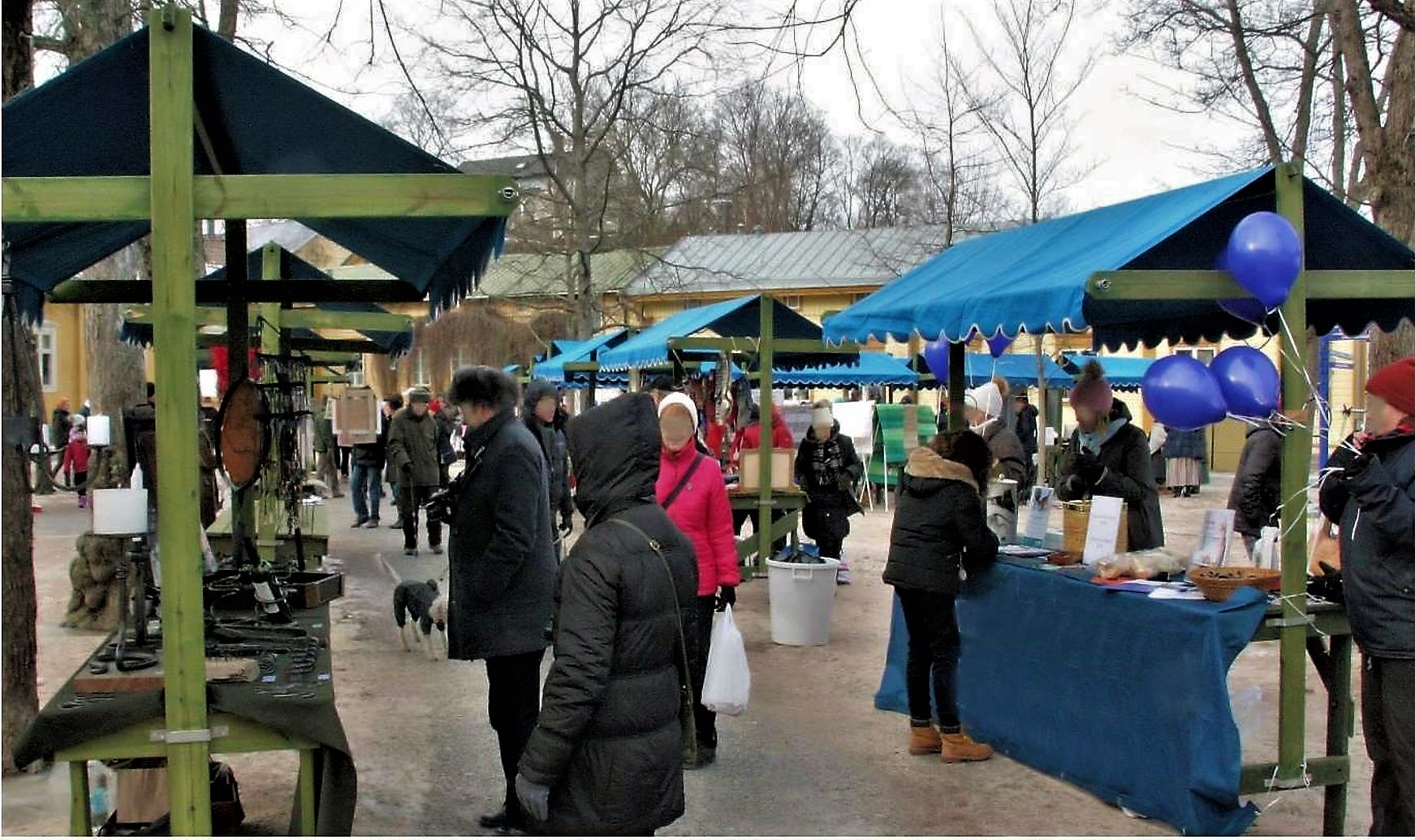 Naantalin Kulttuuritaloyhdistys vuokraa toimintaansa varten hankkimiaan katoksellisia myyntipöytiä muille toimijoille.Pöytäkoko 3 * 0,7m kokoon taittuva. Helposti kuljetettavia ja koottavia. Ne sopivat erinomaisesti markkina- ja toritapahtumiin kaikkina vuodenaikoina – tai vaikkapa pihajuhliin.Pöytiä voi vuokrata yksittäin tai suurempia määriä, päiväksi tai pidemmäksi aikaa. Asiakas noutaa pöydät kuivasta ulkovarastosta, Naantalin keskustasta, ja palauttaa ne sinne. Henkilöauton peräkärry riittää kuljetukseen.Otathan yhteyttä:Harri Ijäs0451228225harri.ijas@hotmail.fiHinnasto:35 kpl pöytiä, leveys 3 m, syvyys 70 cm, vihreä pöytä ja sininen katos.Vrk-hinnoittelu: nouto esim. pe, myyntipäivä lauantai, palautus lauantaina.1 – 10 pöytää 25 € vrk. / kpl11 - 20 pöytää 20 € vrk. / kpllisävuorokaudet +10 € vrk. / kpl, hinnat alv 0%.Varauksen tiedot:Vuokraaja:YhteyshenkilöNimi:Sähköpostosoite tai osoite:Laskutusosoite:Nimi:Puhelin:Sähköposti:Tavoitettavissa:Pöydät noudetaanPV ____________________klo_____________________Pöydät palautetaanPV ____________________klo_____________________